GRUNDSCHULE AM RITTERFELD 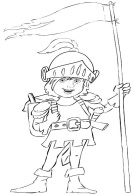 Anmelde- und Notfallbogen Klassenstufe  _ 1      im Schuljahr     2024/25	Name, Vorname des Kindes: 											Geschlecht:		 weiblich		 männlich		 divers		 ohne EintragGeburtsdatum: 							Geburtsort 					Staatsangehörigkeit: 						Telefon 					E Mail: 														Welche Sprache wird zu Hause gesprochen: 									Anschrift: 														Krankenkasse: 					Hauptversicherter: 						Gesundheitliche Risiken: 												Erziehungsberechtigte/r: 		 Beide		 Mutter*		 Vater*			wohnhaft bei:* nur auszufüllen bei getrenntlebenden Erziehungsberechtigten		 Mutter		 Vater	 	sonstige Personen: 					_______						Name der Mutter: 							 Beruf: 					Name des Vaters: 							 Beruf: 					Geschwister:	(Vorname, Geburtsjahr)  _________								_____Religionsunterricht: 		 katholisch			 evangelisch		 Lebenskundevon welcher Schule / Kita: 											Im Notfall zu benachrichtigen:Mutter Handy: 							 Dienst: 					Vater Handy: 							 Dienst: 					Verwandte o. Bekannte: 																				Im Falle einer Auslosung sind Freunde wichtiger, als Montessori          Datum und Unterschrift eines ErziehungsberechtigtenÄnderungen teile ich der Schule umgehend mit!Checkliste(nur von der Schule auszufüllen!)_____________________________________________________________________________	Personalausweis/Reisepass der Eltern 			 	Geburtsurkunde des Kindes, sonstige Personalpapiere des Kindes			 	Impfausweis / Nachweis Masernschutz		 	Antrag auf ergänzende Förderung und Betreuung (früher Hort)	Schülerbogen /-akte erstellt		LUSDZusätzlich bei Schul- / Lernanfängern!!	Schul109 (Anmeldung schulärztl. Untersuchung)	vorzeitige Einschulung (Sprachbescheinigung Kita + Antrag der Eltern)	ortsfremder Antrag zur _____________________________________Bei Zugang im laufenden Schuljahr!! 	Info an Lehrer	 	Klassenliste		Liste Ab- und Zugänge	Bei Zugang aus dem Ausland!!	zusätzliche Schuluntersuchung (Schul103)		Hortantragneinjavon:                bis:Montessori-Klasse gewünschtneinja*s. unten   ja    nein BerlinpassneinjaSprachbescheinigung (für Antragskinder)neinjaHat ihr Kind einen I-Status in der Kitaneinja